Prosta wiosenna sałatka z rzodkiewki – przepis krok po kroku.Wiosenna sałatka z rzodkiewkiTaka sałatka idealnie sprawdza się na śniadanie lub jako przekąska w ciągu dnia. Podane proporcje pozwalają na przygotowanie 2 porcji sałatki.Prosta wiosenna sałatka z rzodkiewki – przepis krok po krokuWiosenna sałatka z rzodkiewki składnikiDo przygotowania sałatki będziecie potrzebować:2 pęczków rzodkiewki1 pęczka cebulki dymki lub szczypiorku4 – 5 łyżek śmietany 18%soli i pieprzu do smaku (u mnie sól himalajska i pieprz ziołowy)Wykonanie krok po kroku:1. Rzodkiewkę oczyszczamy z liści i ogonków, po czym kroimy lub szatkujemy w cienkie plasterki.2. Cybuszki lub szczypiorek płuczemy i siekamy w miarę drobno.3. Do rzodkiewki dodajemy śmietanę oraz przyprawy i wszystko razem mieszamy.4. Na koniec dodajemy cebulkę lub szczypiorek i jeszcze raz delikatnie mieszamy.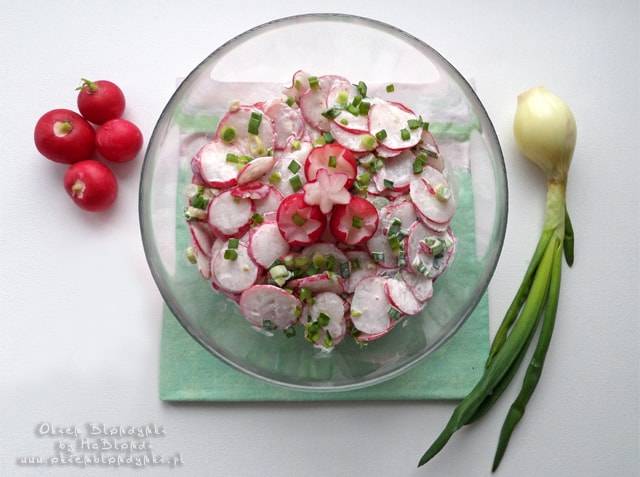 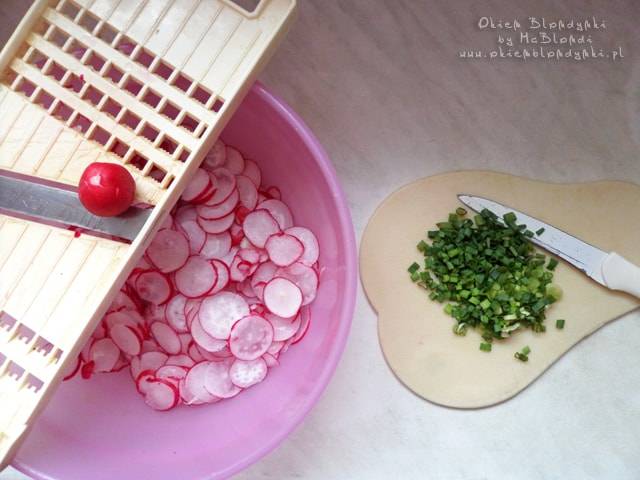 To wszystko. Nasza wiosenna sałatka z rzodkiewki jest już gotowa. Idealnie nadaje się jako dodatek do kanapek lub jajek przyrządzanych na śniadanie 😉„Sałatka owocowa”-online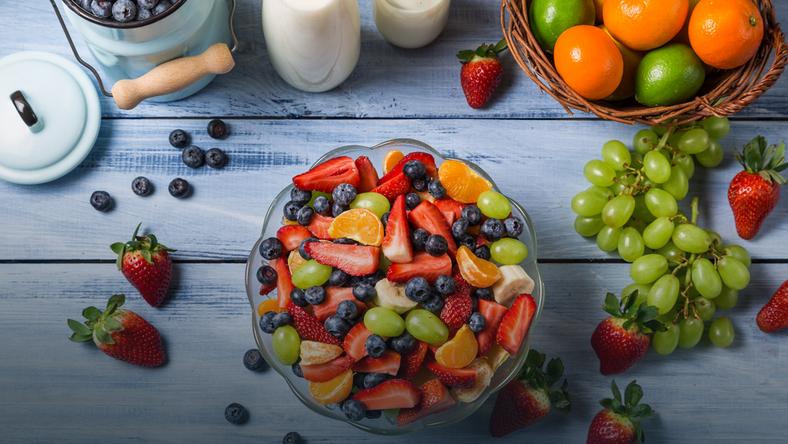 https://www.youtube.com/watch?v=Z16kqm8J34g